NZ OPERA SCHOOL STUDENTS 2017Alicia CadwganHometown: 			Wellington		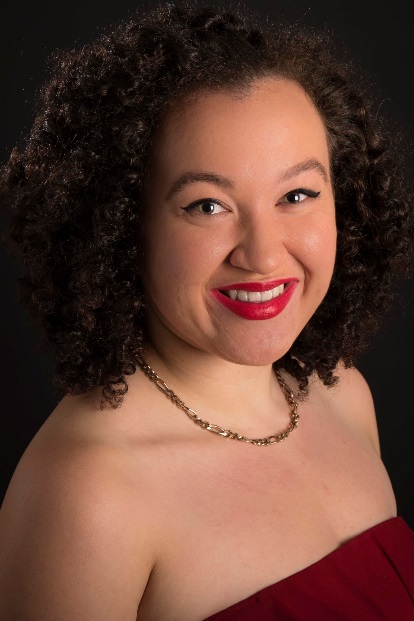 Voice Type: 			SopranoTertiary Institute: 		N/A	Course Name: 			N/ACurrent Voice Teacher: 	Margaret MedlynNZOS History:			Attended NZOS 2015 & 2016
Anna MahonHometown: 			Tauranga	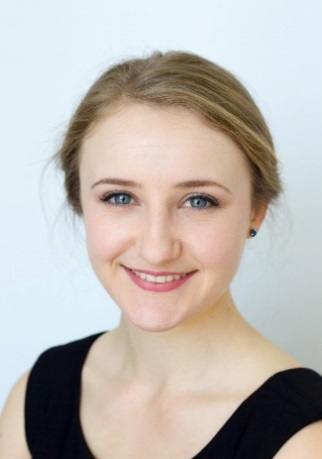 Voice Type: 			Soprano 				Tertiary Institute: 		University of Waikato	Course Name: 			BMus (Hons)Current Voice Teacher: 	Glenese BlakeNZOS History:			First Time ApplicantClare HoodHometown: 			Auckland			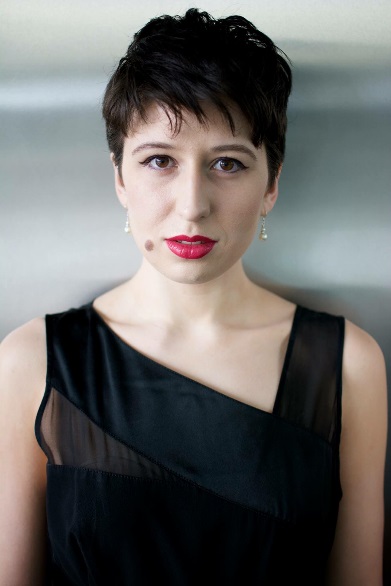 Voice Type: 			Soprano			Tertiary Institute: 		The University of Auckland	Course Name: 			BMus(Honours)Current Voice Teacher: 	Dr Morag Atchison& Dr Te Oti RakenaNZOS History:			First Time ApplicantDeclan CuddHometown: 			Rotorua			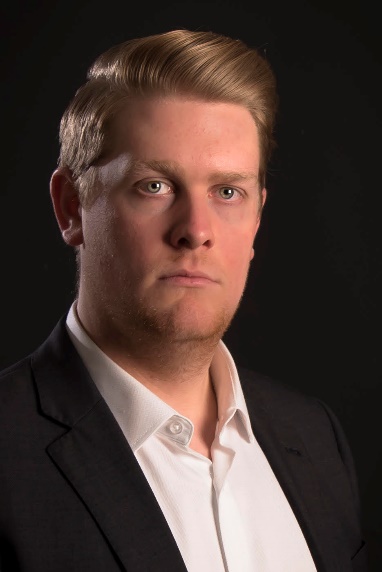 Voice Type: 			Tenor			Tertiary Institute: 		N/A	Course Name: 			N/ACurrent Voice Teacher: 	Richard Greager,Lisa Harper-BrownNZOS History:			Attended NZOS 2016
Edward Laurenson
Postgraduate Alumni Hometown: 			Auckland		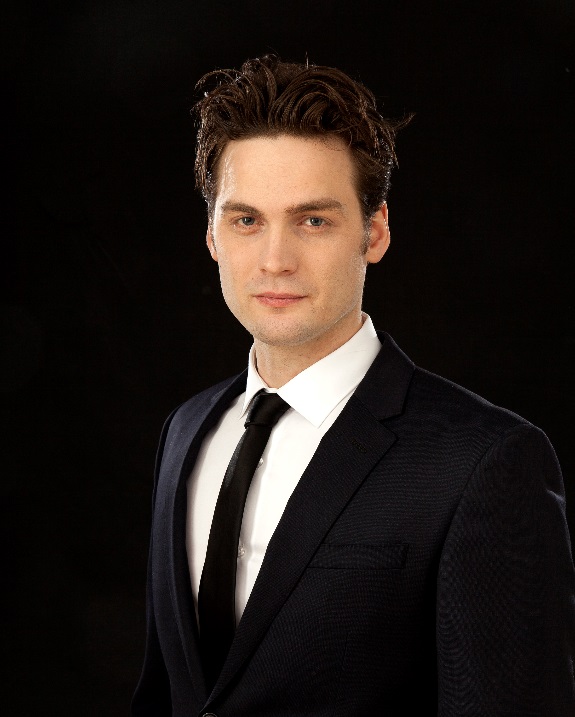 Voice Type: 			Baritone			Tertiary Institute: 		Guildhall School of Music & Drama	Course Name: 			Master of PerformanceCurrent Voice Teacher: 	Yvonne KennyNZOS History:			First Time ApplicantElisabeth HarrisHometown: 			Wellington			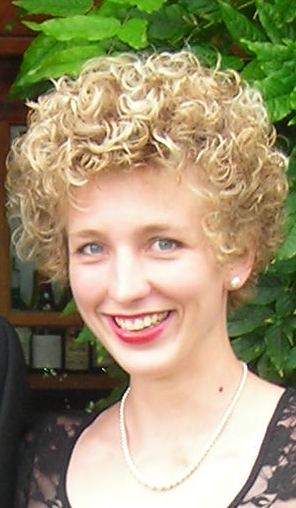 Voice Type: 			Mezzo Soprano			Tertiary Institute: 		N/A	Course Name: 			N/ACurrent Voice Teacher: 	Margaret MedlynNZOS History:			Attended NZOS 2013 & 2014Eliza Boom 
Dame Malvina Major NZ ScholarsHometown: 			Whangarei			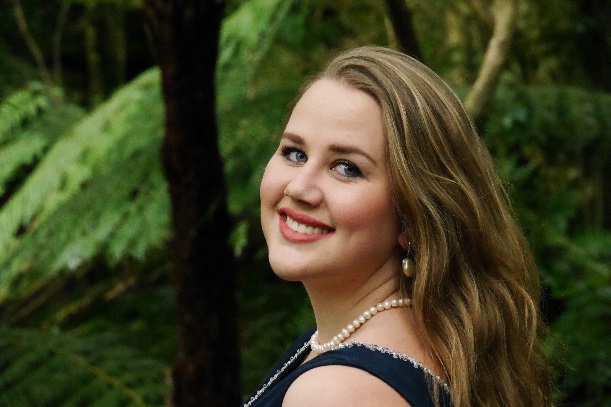 Voice Type: 			Soprano			Tertiary Institute: 		N/A	Course Name: 			N/ACurrent Voice Teacher: 	Dane Malvina MajorNZOS History:			Attended NZOS 2013, 2015 & 2016Elyse HemaraHometown: 			Napier		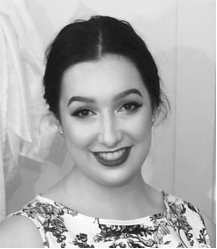 Voice Type: 			Soprano		Tertiary Institute: 		Te Koki NZ School of Music	Course Name: 			N/ACurrent Voice Teacher: 	Margaret MedlynRichard GreagerNZOS History:			Attended NZOS 2016Emily MwilaHometown: 			Wellington		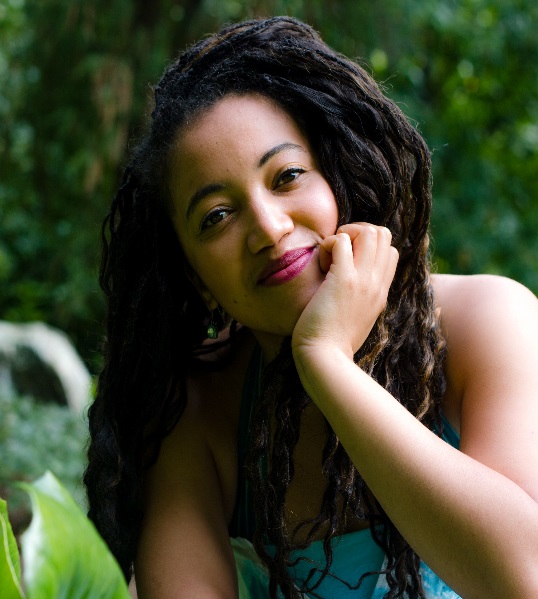 Voice Type: 			Soprano				Tertiary Institute: 		N/A	Course Name: 			N/ACurrent Voice Teacher: 	Flora EdwardsNZOS History:			First Time Applicant
Filipe ManuHometown: 			Auckland		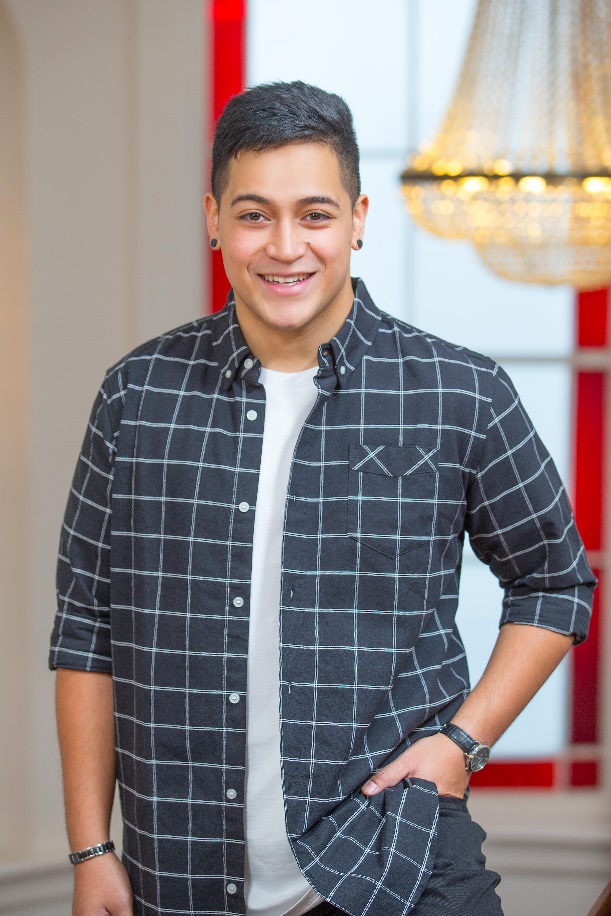 Voice Type: 			Tenor			Tertiary Institute: 		University of Waikato	Course Name: 			Postgraduate DiplomaCurrent Voice Teacher: 	Dame Malvina MajorNZOS History:			Attended NZOS 2015 & 2016
Frederick JonesHometown: 			Wellington	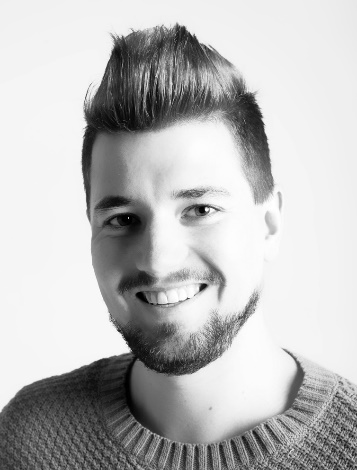 Voice Type: 			Tenor		Tertiary Institute: 		Wales Internat’lAcademy of Voice	Course Name: 	MA in Advanced Vocal Technique 
(Completed 2016 w Distinction)Current Voice Teacher: 	Dennis O'NeillNZOS History:			Attended NZOS 2013/2014Harry GriggHometown: 			Cheviot	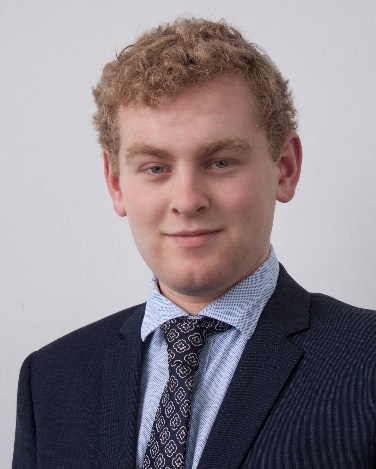 Voice Type: 			Tenor	Tertiary Institute: 		University of Otago	Course Name: 	B.Music, Majoring Classical 
Performance Voice	Current Voice Teacher: 	Judith HenleyNZOS History:			Attended NZOS 2016	Imogen ThirlwallHometown: 			Tauranga		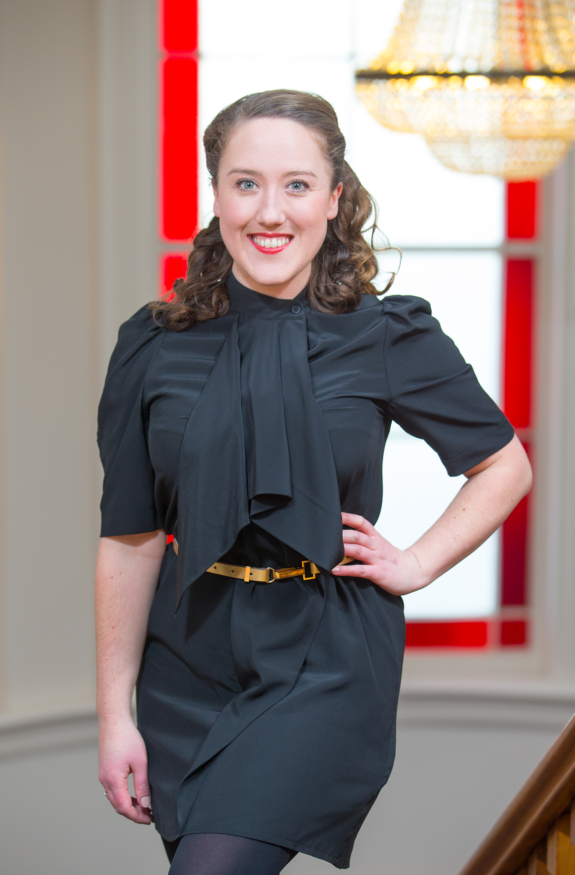 Voice Type: 			SopranoTertiary Institute: 		N/A	Course Name: 			N/ACurrent Voice Teacher: 	Bruce GreenfieldNZOS History:			Attended NZOS 2011, 2012, 2013
Isabella Moore
Postgraduate AlumniHometown: 			Auckland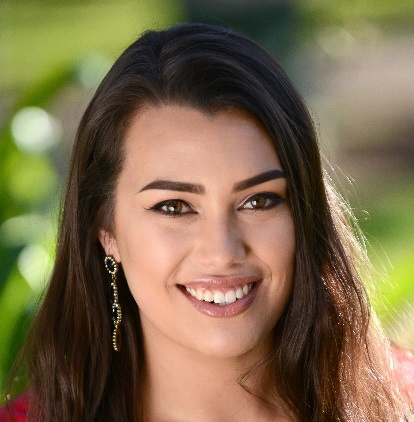 		
Voice Type: 			Soprano

Tertiary Institute: 		San Francisco Conservatory 
                                                     of Music (Start: August 2016)	
Course Name: 	Postgraduate Dip in Voice
Current Voice Teacher: 	Cesar Ulloa
NZOS History:			First Time Applicant	James (Jamie) Henare
Dame Malvina Major NZ ScholarsHometown: 			Porirua		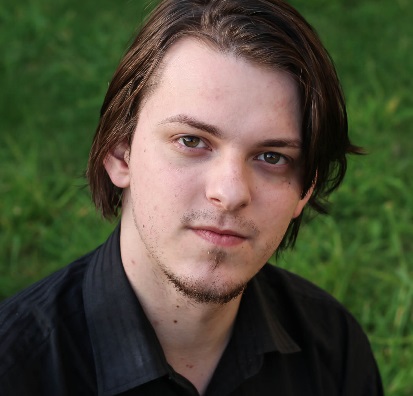 Voice Type: 			BassTertiary Institute: 		N/A	Course Name: 			N/ACurrent Voice Teacher: 	N/ANZOS History:			First Time ApplicantJarvis DamsHometown: 			Hamilton			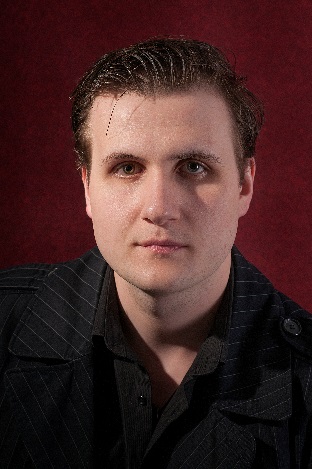 Voice Type: 			Baritone	Tertiary Institute: 		N/A	Course Name: 			N/ACurrent Voice Teacher: 	Catrin JohnssonNZOS History:			Attended NZOS 2015 & 2016
Katherine McIndoeHometown: 			Wellington		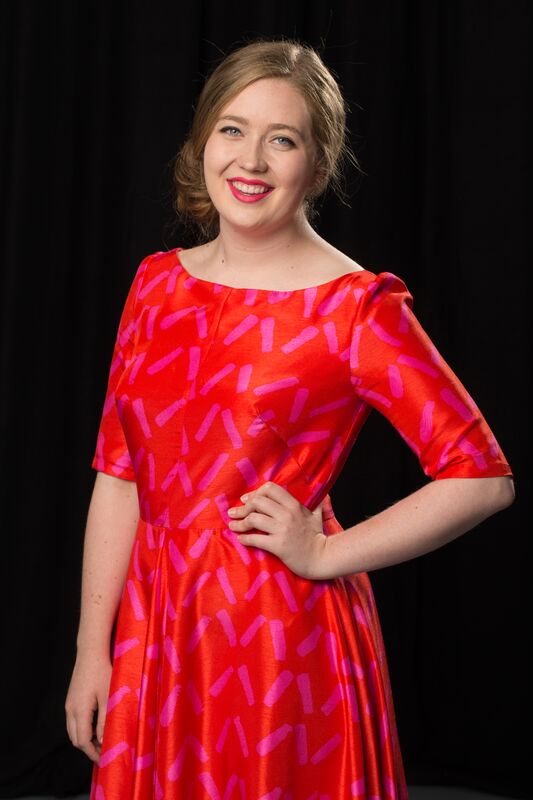 Voice Type: 			SopranoTertiary Institute: 		N/A	Course Name: 			N/ACurrent Voice Teacher: 	Jenny WollermanRichard GreagerNZOS History:			Attended NZOS 2014, 2015 & 2016Madison NonoaHometown: 			Hamilton	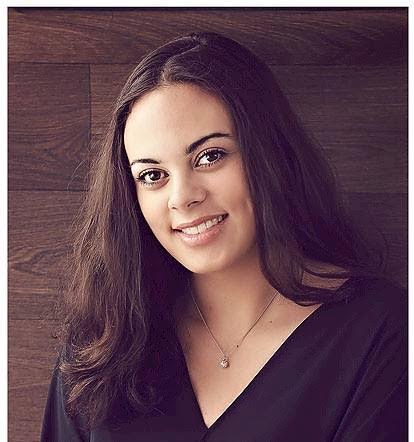 Voice Type: 			SopranoTertiary Institute: 		University of WaikatoCourse Name: 		Current Voice Teacher: 	Dame Malvina Major/Frances WilsonNZOS History:			Attended NZOS 2016Manase LatuHometown: 			Auckland		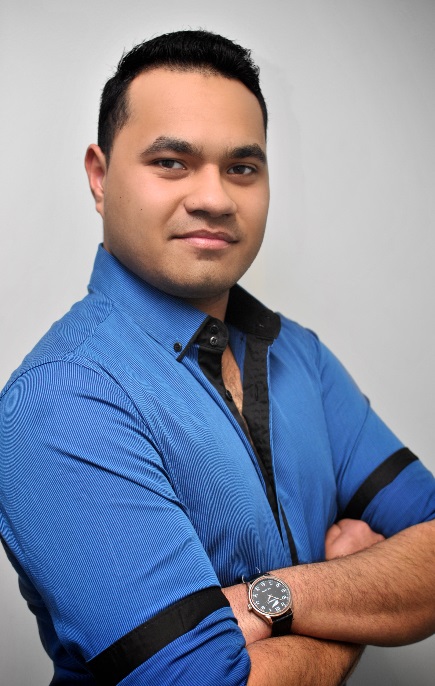 Voice Type: 			TenorTertiary Institute: 		University of Auckland	Course Name: 			N/ACurrent Voice Teacher: 	Te Oti Rakena, Claire CaldwellNZOS History:			First Time Applicant Natasha Wilson Hometown: 			Auckland			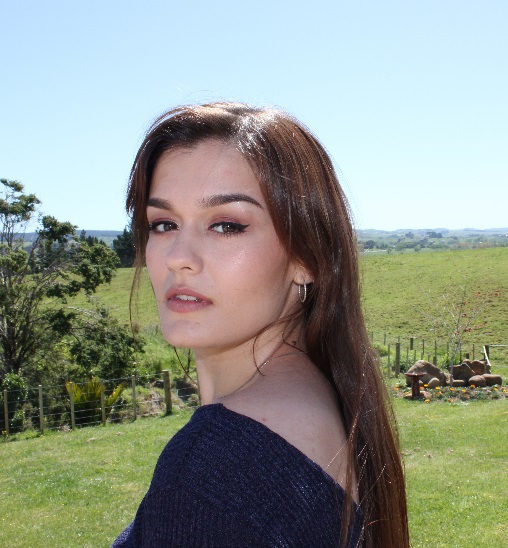 Voice Type: 			SopranoTertiary Institute: 		University of Auckland	Course Name: 			Bachelor of Music (Honours)
                                                    	Classical Voice performanceCurrent Voice Teacher: 	Morag AtchisonNZOS History:			First Time ApplicantOlivia Sheat 
Dame Malvina Major NZ ScholarsHometown: 			Wellington		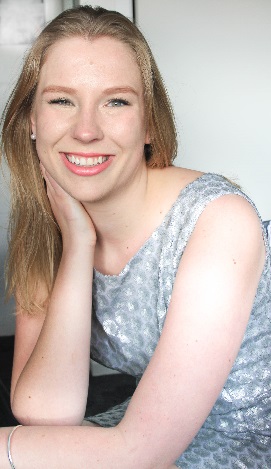 Voice Type: 			SopranoTertiary Institute: 		New Zealand School of MusicCourse Name: 			Bachelor of Music (Performance Voice)Current Voice Teacher: 	Jenny Wollerman, Margaret MedlynNZOS History:			Attended NZOS 2016	Samson SetuHometown: 			South Auckland		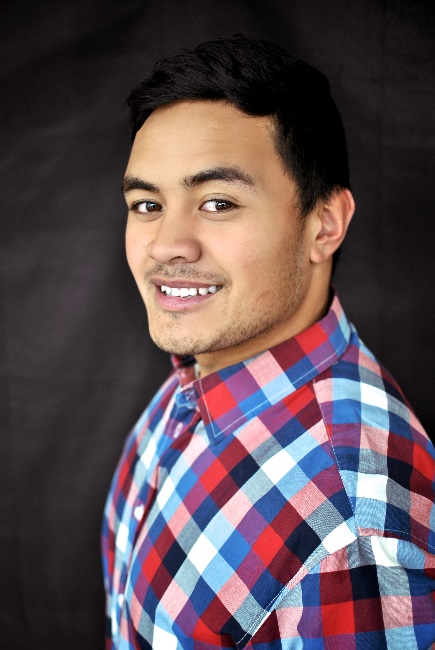 Voice Type: 			BassTertiary Institute: 		University of Auckland	Course Name: 			B.MusCurrent Voice Teacher: 	Dr. Te Oti RakenaNZOS History:			First Time Applicant
Shayna TweedHometown: 			Palmerston North			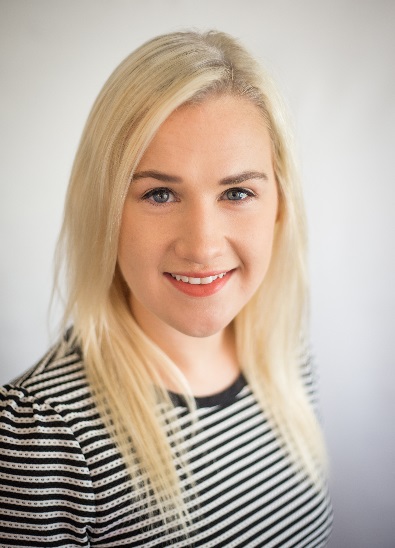 Voice Type: 			Soprano	Tertiary Institute: 		Te Kōkī New Zealand School 
                                                    of Music at Victoria University		Course Name: 			Post-Graduate Diploma in 
                                                    Classical Performance (Voice)Current Voice Teacher: 	Lisa Harper-BrownJenny WollermanSophie SparrowHometown: 			Whangarei	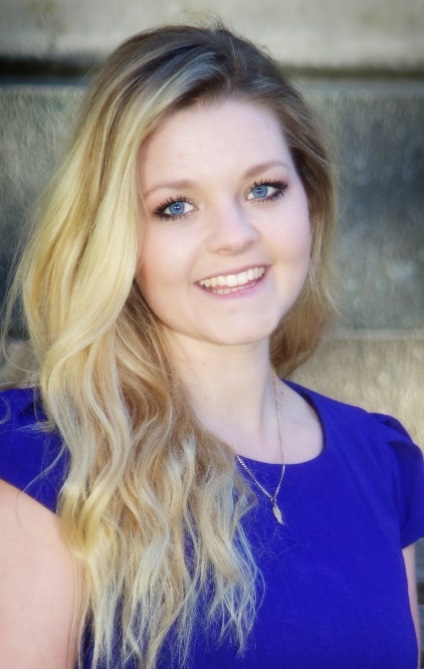 Voice Type: 			SopranoTertiary Institute: 		N/A	Course Name: 		N/ACurrent Voice Teacher: 	Frances WilsonNZOS History:			First Time Applicant